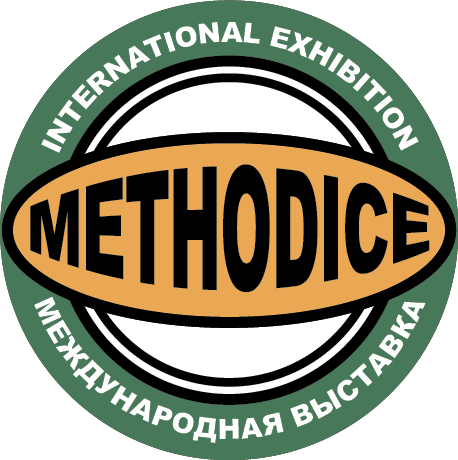 Приказ В-3 от 31 января 2017 г.ПРЕСС-РЕЛИЗIII МЕЖДУНАРОДНАЯ ЗАОЧНАЯ ВЫСТАВКА «METHODICE-2016»Информируем Вас о результатах IIIМеждународной заочной выставке «METHODICE-2016» (3-ая группа экспонентов — декабрь, 2016 г.). Выставка проводится под эгидой Международной славянской академии наук, образования, искусств и культуры (Западно-Сибирский филиал МСА). На выставку поступили экспонаты из Алтайского, Забайкальского, Камчатского, Красноярского, Пермского, Ставропольского и Хабаровского краев; Республики Алтай, Бурятия, Татарстан, Саха (Якутия), Удмуртия; Ханты-Мансийского АО-Югра,  Ямало-Ненецкого АО; Архангельской, Белгородской, Иркутской, Кемеровской, Московской, Мурманской, Нижегородской, Новосибирской, Омской, Самарской, Свердловской,  Томской,  Тюменской и Челябинской областей; Кустанайской и   Павлодарской (Казахстан); Гомельской, Минской и Могилёвской (Беларусь).На выставку поступило более 100 экспонатов, присуждены награды: дипломы лауреата – 21, бронзовые медали – 28, серебряные медали – 32, золотые медали – 37.СПИСОКпобедителей   (золотых медалистов)IIIМеждународной заочной выставки методических и программно-методических материалов «METHODICE»(3гр. экспонентов; декабрь, 2016 г.)ГУ Средняя школа № 9 (г. Могилёв, Республика Беларусь) за комплект оригинальных материалов "Развитие интеллектуальной деятельности учащихся с нарушением слуха в условиях интегрированного обучения" (автор- разработчик - Н.Г. Бобылёва)Костанайский государственный педагогический институт (г. Костанай, Республика Казахстан) за оригинальный Сборник дидактических игр для развития словаря детей старшего дошкольного возраста (авторы - Т.В. Богданова,  И.А. Прохорчева)ШКОТОВА Любовь Тимофеевна - МБОУ Гимназия им. Ф.К. Салманова; ШКОТОВА Лидия Александровна - МБДОУ Детский сад № 30 "Семицветик" (г. Сургут Тюменской области) за программно-методические материалы "Сибирское здоровье", раскрывающие эффективную практику использования национально-регионального компонента на физкультурно-оздоровительных занятиях с учащимися начальной школыТАРАСОВСКАЯ Н.Е.  - Павлодарский государственный педагогический институт (г. Павлодар, Республика Казахстан) за оригинальное учебное пособие "Эволюционное учение и адаптации живых организмов" – Павлодар: ПГПИ, 2016. - 208 с.МБДОУ № 12 «Красная шапочка» (г. Бердск Новосибирской области) за комплект материалов "Музейная педагогика как инновационная педагогическая технология развития личности дошкольника", раскрывающих ресурсы использования эффективных форм работы с детьми в условиях ДОУ  (авторы - Кравченко Т.А., Зонова Л.М.)ГУ Физико-математический лицей отдела образования акимата г. Костаная (Республика Казахстан) за электронное пособие по геометрии "Основы геометрии" - 3-4 класс (авторы - Л.Н. Александрович, Т.В. Галкина, К.Ш. Ибраева, И.Ю. Лысенко, О.И. Прянишникова, А.Н. Суслова, О.Ю. Мигачева, В.С. Орехова, Н.Н. Умнова, И.В. Эмтер, В.В. Юсова)ГУО Специальный ясли-сад № 30 для детей с нарушениями зрения (г. Мозырь Гомельской области, Республика Беларусь) за Методическое пособие "Развитие связной речи детей старшего дошкольного возраста с нарушениями зрения посредством ознакомления с произведениями живописи в условиях специального ясли-сада" (автор - Артюшенко Н.Н.)ПИОНОВА Лариса Анатольевна - МАДОУ ЦРР - детский сад № 3 (г. Томск) за  творческое использование эффективных средств развития детей в условиях дошкольной организации и программу художественно-эстетической направленности "Музыкальные ступеньки"МКДОУ Детский сад № 97 "Сказка" (г. Новосибирск) за расширение инструментальной базы образовательного процесса и оригинальный проект "Система информирования в ДОУ" (авторы - Круппа Е. Н., Кожемякина С. О., Чулкова М. А.)МБДОУ Детский сад № 12  «Брусничка» (г. Усть-Илимск) за проект «В начале было Слово…» духовно-нравственного воспитания дошкольников на основе русской православной культуры (руководитель проекта - Варфоломеева Т.И.; группа по управлению проектом - Литвинова К.В., Гудкова О.В., Добрынина В.И., Касьянова Ю.Н., Петровская Л.Л., Чернецкая Е.В., Бабикова А.В., Николаичева М.С.; куратор проекта - Боричевская Н.А.)МБДОУ Детский сад № 14 "Олененок" (г. Норильск) за комплект материалов "Использование разнообразных форм работы  с семьей как средство успешного сотрудничества" (авторы - Карпикова М.Г., Дрозд Н.А., Ермакова М.А.)МБДОУ Детский сад № 62 (г. Нижний Новгород) за учебное пособие «Дидактические игры и пособия как средство развития познавательно-речевой активности детей раннего и дошкольного возраста» (авторы - Синева Н.Ю., Смолина Н.В., Устимова М.А.)МБДОУ Детский сад № 104 (г. Новокузнецк) за комплект методических материалов по развитию двигательной активности старших дошкольников через гармонизацию взаимодействия семей воспитанников и педагогического коллектива в условиях ФГОС (авторы-разработчики - М.А. Тюрина, Е.Н. Чекрышова)МБ ДОУ Детский сад № 246 (г. Новокузнецк)  за РАЗРАБОТКУ Педагогической диагностики воспитанников при реализации основной образовательной программы дошкольного образования в условиях введения ФГОС ДО   (авторы - Е.И. Кунтарева, И.Н. Букреева, Э.В. Ващенко)Детский сад № 150 «Брусничка» АНО ДО Планета детства «Лада» (г. Тольятти) за творческое использование ресурсов интегрированных форм работы с детьми и учебно-методическое пособие «Редакция газеты (журнала)» (авторы - А.Ю.Козлова, Г.М.Папуша)Детский сад № 192 "Ручеек" АНО ДО "Планета детства "Лада" (г. Тольятти) за творческий подход к организации образовательного процесса и оригинальный комплект материалов "Выставка" серии "Интегративные формы работы с детьми старшего дошкольного возраста"МБОУ Гимназия № 4 (г. Новосибирск) за эффективную практику использования ресурсов творческих объединений обучающихся  и комплект оригинальных материалов по развитию творческих способностей подростков в Литературном объединении "Окно" (авторы - Н.Ю. Дмитриева, Н.В. Кравцова)МКДОУ Детский сад № 374 (г. Новосибирск) за оригинальную программу, раскрывающую содержание и особенности  развития социально-значимых качеств и индивидуальных способностей дошкольников в разных видах деятельности дополнительного образования (авторы: Е.Э. Иванова, И.В. Платова, Г.Ю. Петрова, Е.Г. Зарецкая, Н.Е. Оскольская, Н.Н. Петренко, И.А. Ломакина, С.Н. Свиридова, В.В. Сидорова, Л.Г. Романова; цензор: Т.Д. Яковенко - зав. отделом здоровья и развития детей ГЦОиЗ "Магистр")МКДОУ Детский сад № 484 (г. Новосибирск) за проект «По дороге к своему Я», раскрывающий содержание и особенности организации коррекционно-профилактической работы с детьми в условиях дошкольной организации   (автор - Шарыпова М.Н.)МБУ ДО «Дом творчества «Октябрьский» (г. Новосибирск) за актуализацию проблемы поиска эффективных ресурсов повышения качества воспитательной работы и Сборник сценариев «Народные календарные праздники» (автор-составитель - Т.В. Голубева)ПЕТРОВА И.В. - Комитет по управлению образованием; МОРОЗОВА Л.В., ГУБАНОВА О.М., ХАРИНА О.Н., ЛАПТЕВА Ж.В. - МАДОУ ДС № 9 "Росинка"; СУРАНОВА А.А., МОГУЛЕНКО Н.В., ВОЙЦЕВА В.А. - МАДОУ ДС № 8 "Малышок"; КУДИНА Н.М., КОЧНЕВА Т.Г., ТАШЛЫКОВА Л.В. - МАДОУ ДС № 13 "Сказка"; СЕРЕБРЕННИКОВА Л.Н., МЕТЕЛЬСКАЯ Е.С., МИРОМАНОВА Г.М., ЧЕРНЫШОВА О.А., КОНДРАТЬЕВА Г.В. - МАДОУ ДС № 10 "Чебурашка" (г. Краснокаменск Забайкальского края) за комплект материалов "Воспитательный диалог: внедрение современных технологий эффективной социализации детей в деятельность ДОУ"МБОУ Лицей № 113 (г. Новосибирск) за учебно-методическое пособие "Фольклорная мозаика", раскрывающее творческое использование эффективной инструментальной базы в логопедической работе  (автор - Тычинина Л.Л. )Исследовательский коллектив ГБУ НСО "Областной методический центр абилитационной педагогики" - директор - А.И. Бороздин (г. Новосибирск) за методическое пособие "Абилитационная педагогика в вопросах и ответах"Отделение "Зеленый пилигрим" Малой академии наук "Интеллект будущего"  по г. Барнаулу за расширение инструментальной базы развития познавательной активности обучающихся и комплект методических материалов, раскрывающих деятельность отделения "Зеленый пилигрим" МАН "Интеллект будущего"  (автор - А.А. Лопарева)"  БУЛЕКБАЕВА Л.Т., ТАРАСОВСКАЯ
Н.Е. - Павлодарский государственный педагогический институт (г. Павлодар, Республика Казахстан) за оригинальное учебное пособие "Практическая паразитология" - Павлодар: ПГПИ,  2016, - 442 с. ЧОУ «София» (г. Новосибирск) за актуализацию проблемы поиска новых средств повышения качества образования и комплект методических материалов «Искусство управления мотивацией учителей»  - Воркшоп  для директоров школ (автор - Е.А. Чекалина)ЧОУ «София» (г. Новосибирск) за комплект учебных пособий  для межпредметных занятий по русскому языку и литературному чтению в начальной школе (авторы - Т.С. Троицкая, О.Е. Петухова)МБУДО ЦВР "Галактика" (г. Новосибирск) за актуализацию проблемы поиска эффективных форм развития профессионализма педагогических кадров и модель фестиваля-конкурса педагогического мастерства "Звездные россыпи" -  (автор-составитель - М.В. Вальщикова)МБОУ ДОЦентр дополнительного образования и психолого-педагогического сопровождения "Перспектива" (г. Бердск) за творческий поиск ресурсов развития детей и оригинальную авторскую общеобразовательную (общеразвивающую) программу "Рационализатор" (авторы - А.А. Ястребов, Н.И. Машкова)МАОУ ДОЦентр дополнительного образования (г. Искитим Новосибирской области) за научно-методическое пособие "Корпоративное обучение как инструмент инновационного развития образовательной организации" (авторы - В.Т. Аубакирова, Н.В. Горякина)ГПОУ Читинский политехнический колледж (г. Чита) за эффективное использование потенциала волонтерской деятельности и комплект материалов "Портфолио волонтерского отряда «Экодесант" (авторы - Е.М. Чипизубова, С.А. Брик, Е.Н. Каберская, О.Е. Лыкова, О.В. Баранова, Н.М. Ельчина, Е.Ю. Макарова, Л.В. Емельянова)Давыдова Тамара Алексеевна (ГПОУ Читинский политехнический колледж, г. Чита) за сборник "Путешествие в страну инновационных образовательных технологий" нетрадиционных уроков по курсам "Экономика организации, "Менеджмент", "Маркетинг")ЧОУ Школа-интернат № 21 ОАО "РЖД" (ст. Танхой, Республика Бурятия) за расширение инструментальной базы развития познавательной активности обучающихся и комплект материалов "Байкальская международная экологическая школа в интересах устойчивого развития" (авторы - Я.А. Мельков, А.В. Макарова)ДОЦЕНКО Людмила Васильевна, ЛИХОДЕЙ Наталья Вячеславовна - ЧОУ "Школа-интернат № 23 ОАО "РЖД"  / Общественная организация детей и молодежи «Волонтерское добровольческое движение «ИМПУЛЬС» (г. Слюдянка) за модель общественно-активной школы "БАЙКАЛЬСКИЙ ВОЛОНТЕР" - подготовка детского/молодежного резерва добровольцев (волонтеров) к оказанию социальной помощиКУРКОВА Луиза Петровна - МКДОУ Детский сад 17 "Золотой ключик"; УЛИТЕНКО Елена Владимировна - МКДОУ Детский сад 19 "Малышок" (г. Шелехов Иркутской области) за оригинальные материалы "Раз ступенька, два ступенька...", отражающие творческий поиск ресурсов повышения эффективности образовательной практикиДетский сад № 198 "Вишенка" АНО ДО "Планета детства "Лада" (г. Тольятти Самарской области) за эффективную практику формирования культурно-гигиенических навыков у старших дошкольников в условиях ДОУ (авторы - А.А. Ошкина, Е.Ю. Разумовская, Т.М. Салина, О.Н. Царева)МКОУ Гимназия № 25 (г. Ревда Свердловской области) за творческий поиск ресурсов повышения эффективности образовательной практики и оригинальный проект "Муниципальный ресурсный центр междисциплинарного проектирования в условиях общеобразовательной организации" (авторы-разработчики - Е.И. Калинина, О.А. Игнатова)МБДОУ Детский сад № 54 (г. Северск Томской области) за программу развития Детского сада № 54 на 2016-2020 г., отражающую творческий поиск форм, методов и средств повышения эффективности образовательной практики в современной дошкольной организации (разработчик - Н.С. Афонина)СПИСОКлауреатов, награжденных серебряной медальюIIIМеждународной заочной выставки методических и программно-методических материалов «METHODICE»(3гр. экспонентов; декабрь, 2016 г.)КОГОРОД Н.П., ШАЙХИМОВА А.Б. - Павлодарский государственный педагогический институт (г. Павлодар, Республика Казахстан) за Ботанический словарь (русско-казахско-английско-латинский) - Павлодар: 2016. - 83 с.БПОУ Горно-Алтайский государственный политехнический колледж им. М.З. Гнездилова (г. Горно-Алтайск) за оригинальную методическую разработку рабочей тетради по дисциплине "Иностранный язык" для студентов специальности "Сервис домашнего и коммунального хозяйства" (автор - А.В. Балыкина)МОБУ ДОД Детская музыкальная школа № 12 (г. Красноярск) за комплект программно-методических материалов "Красота спасет мир", раскрывающий содержание, особенности и ресурсы раннего эстетического развития детей трех-пяти лет (автор - Л.П. Шалабай)ЦРР - детский сад № 1 «Лёвушка» (г. Киселевск Кемеровской области) за оригинальный комплект программно-методических материалов - индивидуально-ориентированную программу психолого-педагогического сопровождения детей с ОВЗ «Лекотека» (авторы - Романенко Т.В., Леонтьева Л.В., Горбунова Н.Н.)МБДОУ Детский сад № 4 (г. Нижний Новгород) за творческое использование эффективных ресурсов развития детей в соответствии с возрастными и индивидуальными особенностями в условиях ФГОС ДО (авторы - Бычкова С.В., Орлова И.Ю., Карабельникова О.А.)МКДОУ Детский сад № 16 (г. Новосибирск) за актуализацию поиска эффективных средств формирования основ безопасности жизнедеятельности дошкольников и проект «Дети – Безопасность - Дорога» (авторы-разработчики - А.А. Усыченко, А.А. Назарова, М.В. Иванова)МБДОУ Детский сад № 70 (г. Нижний Новгород) за оригинальную Дидактическую игру "Путешествие по дорогам Автозаводского района" (авторы-разработчики - А.В. Дмитриева, А.В. Денисова, О.М. Зубкова)МБДОУ Детский сад № 30 (г. Глазов, Удмуртская Республика) за методические материалы по физическому развитию  и укреплению здоровья старших дошкольников средствами утренней гимнастики и авторских подвижных игр с использованием ИКТ в парадигме ФГОС (автор - О.И. Коровкина)АСТАФЬЕВА Анна Викторовна - МДОУ ЦРР - детский сад № 31 «Журавушка» (г. Серпухов Московской области) за творческий поиск эффективных средств развития детей и комплект методических материалов «Рисование песком на световом планшете в работе педагога-психолога ДОУ»МБДОУ Детский сад № 47 (г. Северск) за комплект материалов "Вертикаль", раскрывающий эффективную практику медицинской реабилитации и медико-психолого-педагогического сопровождения детей раннего и дошкольного возраста (разработчики - Т.С. Кривоногова, С.Г. Громовик, Т.В. Дрозд, Л.С. Набока)МБДОУ ЦРР - детский сад № 73  (г. Ставрополь) за программно-методические материалы, отражающие внедрение в ДОУ эффективных практик формирования основ патриотизма и толерантности в условиях партнерской кооперации всех участников педагогического процессаМБДОУ Детский сад № 96 «Светлячок» (г. Прокопьевск Кемеровской области) за проект «Радуга дружбы» формирования основ толерантности в условиях дошкольной организации (авторы - Поздяйкина А.Н., Тихонова М.С., Асхадуллина  И.Т., Лебедева Р.И., Абрамова Е.В.)Детский сад № 179 "Подснежник" АНО ДО "Планета детства "Лада" (г. Тольятти Самарской области) за расширение инструментальной базы работы с  детьми в условиях дошкольной организации и комплект материалов по использованию технологии кейс-стади (авторы-разработчики -  Н.П. Паленова, Н.Г. Кузнецова, М.А. Дружинина)Детский сад «Колобок» ООО «Газпром добыча Уренгой» (г. Новый Уренгой ЯНАО) за проект «Добро из книги» духовно-нравственного воспитания детей дошкольного возраста (авторы - Абрамова Н.Ю., Шешенина Г. А., Слатвицкая О.В., Ильинова А.В., Хайруллина Р.Т., Петраковская С.Г.)Детский сад «Колобок» ООО «Газпром добыча Уренгой» (г. Новый Уренгой ЯНАО) за авторскую программу "Край, в котором Я живу", отражающую эффективное применение краеведческого инструментария в организации патриотического воспитания дошкольников  (авторы -  Мандыч Л.А., Ерошкина Н.А., Агошкова С.В., Власова С.И.,  Кондратьева А.Г., Никифорова А.Н.,   Карсакова Л.Т., Шешенина Г.А.)                    МБУ ДО «Дом творчества «Октябрьский» (г. Новосибирск) за оригинальный комплект материалов - «Портфолио методиста МБУДО ДТ «Октябрьский» Кайгородцева И.Л.» (автор - И.Л. Кайгородцев)МАОУ ДОДетско-юношеский центр «Синяя птица» (г. Томск) за оригинальную дополнительную общеразвивающую программу «Юные интеллектуалы» развития творческих способностей и одаренности детей (авторы - Сидорова О.А., Бельцевич Э.Ф.)ПЕТРОВА И.В. - Комитет по управлению образованием; КРИЦКАЯ И.Н. - ИРО Забайкальского края; ЯТЦЫРОВА Е.Г., ШЕСТАКОВА Н.С., КОНОВАЛЕНКО С.И., ВЕНЕДИКТОВА Т.П. - МАДОУ ДС № 20 "Почемучка"; БАРАХТИНА О.Н., ВЕРШИНИНА Е.Н., КРИВОНОСОВА М.И. - МАДОУ ДС № 7 "Светлячок"; ЛАУК А.С., МАТАФОНОВА Е.А., ИВАСЕНКО Л.Н. - МАДОУ ДС № 17 "Ручеек"  (г. Краснокаменск Забайкальского края) за комплект материалов "Возможности развивающей предметно-пространственной среды в формировании у детей мыслительных действий и качеств творческой личности в условиях реализации ФГОС ДО"ГБПОУ Светлинский индустриальный техникум (п. Светлый, Республика Саха (Якутия)) за творческий поиск эффективных ресурсов гражданского становления молодежи и комплект методических материалов, раскрывающих содержание, особенности и разнообразие форм работы со студентами (автор - В.Н. Дьяконова)ЧОУ «София» (г. Новосибирск) за методические материалы и электронное учебное пособие «Применение тематических вопросно-ответных глоссариев на уроках иностранного языка» (автор - Ю.Е. Барышникова)ЧОУ «София» (г. Новосибирск) за методические материалы «Мониторинг развития коммуникативной компетенции как средство повышения эффективности учебного процесса" (автор - И.А. Долганова)ЧОУ СОШ № 48 ОАО «РЖД» (п. Мана Красноярского края) за творческое использование эффективных ресурсов декоративно-прикладного искусства и социальный проект «Живи, родник!» (автор - В.И. Копейкина)ЧДОУ Детский сад № 233 ОАО "РЖД" (г. Улан-Удэ) за комплект программно-методических материалов по дополнительному образованию дошкольников - рабочую программу вокальной студии "Серебряный голосок" для детей 3-7 летМАОУ "Образовательный центр - Гимназия № 6 "Горностай" дошкольное отделение "Березка" (г. Новосибирск) за  комплект оригинальных материалов "Улучшение социально-психологического климата на основе научной организации методической работы в дошкольном образовательном учреждении (разработчики - Т.А. Ильенкова, Е.О. Игнатюк)МБДОУ Детский сад № 25 «Лесная полянка» (г. Прокопьевск) в номинации "Краеведение" за комплект оригинальных материалов «Прокопьевск мой… Вчера, сегодня, завтра» (авторы-разработчики - Агапкина  Е.Ю., Иванова А.А., Апасьева Е.В., Роледер С.А., Беляева Г.В., Долидович С.Л., Зубова Н.Г., Арифанова В.В., Епифанова Л.В., Шайхисламова Е.М.)СПИСОКлауреатов, награжденных бронзовой медальюIIIМеждународной заочной выставки методических и программно-методических материалов «METHODICE»(3гр. экспонентов; декабрь, 2016 г.)БПОУ Горно-Алтайский государственный политехнический колледж (г. Горно-Алтайск) за творческое использование эффективных технологий обучения и оригинальную методическую разработку интерактивного занятия по теме "Векторы в пространстве" (автор-разработчик - О.Г. Толмачева)ЧЕРНИКОВА Ольга Александровна - БПОУ Горно-Алтайский государственный политехнический колледж (г. Горно-Алтайск) за актуализацию проблемы  поиска эффективных средств обучения и оригинальную методическую разработку учебного занятия по дисциплине "Спецрисунок"СМАИЛОВА Рада Аятпековна - БПОУ Горно-Алтайский государственный политехнический колледж (г. Горно-Алтайск) за творческое использование креативных форм воспитания студентов и оригинальный проект "Английские надписи на одежде обучающихся"МБДОУ ЦРР - Детский сад № 5 "Лучик" (г. Прокопьевск Кемеровской области) за проект "Новое поколение выбирает безопасное поведение", раскрывающий содержание, особенности и ресурсы формирования основ безопасной жизнедеятельности  (авторы-разработчики - Н.И. Вуймина, О.И. Гарифулина, И.С. Ларионова, Н.А. Мухаметзянова, Н.Ш. Шмачкова)МБДОУ Детский сад № 17 (г. Глазов, Удмуртская Республика) за оригинальный творческий проект "Путешествие в прошлое" (авторы - К.В. Вершинина, М.Е. Гильфер, Н.Г. Данилова, В.В. Дмитриева, Е.В. Королева, В.Г. Фефилова, Е.Ю. Чиркова, Н.Х. Яговкина)МБДОУ Атемарский детский сад № 1 "Теремок" (с. Атемар, Республика Мордовия)  за комплект программно-методических материалов, раскрывающих содержание, особенности, ресурсы и перспективы деятельности клуба «Молодые родители» (авторы - Ляличкина С.В., Захарова Т.Н., Антошкина П.Ф., Балаева Т.Е., Вечканкина Г.Г., Глазкова И.В., Лобанова Н.Н.)МБДОУ Детский сад № 10 «Золотая рыбка» (г. Мегион ХМАО-Югра) за творческое использование ресурсов развития профессионализма педагогических кадров ДОУ и пособие "Мир вокруг нас" (авторы - Фатхутдинова Г.Р., Сорока М.В., Шаропова О.О., Федорова О.И., Педченко О.И., Кожемякина Н.А., Меркульева Р.Н., Шевченко Т.А., Грознова М.Н., Байжева Н.В., Пархоменко Е.В., Нуруллина А.С., Олефирова Н.Н., Романова Н.С., Пунейко Л.Н., Галимьянова В.Ф., Владимирова Н.В., Мулюкина С.В., Абдразакова Н.А., Гафарова Г.Г., Зубкова Е.И., Зарипова Л.Г., Ваисова Ф.А., Макарчук И.Н., Блохина Т.В.)МБДОУ Детский сад № 30 (г. Мончегорск Мурманской области) за творческий подход в использовании эффективных средств природосообразного воспитания подрастающего поколения и оригинальный проект "Войди в природу другом" (авторы-разработчики - Тулиева В.Е., Кокорина Е.В., Илаева Е.А., Лебедева Н.П., Степанюк О.В., Потехина Ю.Б., Ампилова Р.М., Суетина И.Н., Вихарева Л.Ф., Гуменюк В.П., Тищенко С.А., Матвеева С.Ю., Шастунова Т.И. Рябкова С.С., Коршунова М.Н., Тараканова С.Ю.)ЩЕРБИНИНА И.В., ГАРЕНСКИХ Н.В., МРИГА С.А. - МАДОУ Детский сад № 34 (г. Нижневартовск) за актуализацию проблемы поиска новых средств развития детей и программу по духовно-нравственному воспитанию детско-родительского клуба «Дружная семья»МКДОУ Детский сад № 256 «Росинка» (г. Новосибирск) за оригинальный проект «Человек, не знающий своего прошлого, не знает ничего» воспитания детей на этнокультурной основе русского народа в условиях дошкольной организации (автор - А.С. Майстренок)МАДОУ Детский сад "Буратино" (с. Кыра Забайкальского края) за комплект материалов, отражающих эффективную деятельность региональной пилотной площадки по введению ФГОС (автор - Е.А. Климова)МБДОУ ЦРР - детский сад "Золотая рыбка" (г. Ноябрьск ЯНАО) за оригинальный комплект материалов, раскрывающих особенности, ресурсы и перспективы использования в образовательной практике принципов педагогики М. Монтессори (Е.В. Маляева, С.А. Петрушина, А.В. Костарева, И.А. Анфиногенова, Г.В. Нартя)МКДОУ Детский сад «Северяночка» (с. Гыда ЯНАО) за комплект материалов по эффективной организации и использованию в детском саду развивающей предметно-пространственной среды (автор - Н.А. Матвиенко)МБДОУ Детский сад "Сказка" (с. Шипуново Алтайского края) за творческий поиск ресурсов сохранения и укрепления здоровья детей и образовательную программу "Здоровый малыш" (авторы-разработчики - Т.А. Виканова, Ж.А. Бородулина)Детский сад "Снежинка" ООО "Газпром добыча Уренгой"  (г. Новый Уренгой) за творческое использование креативных форм развития детей и поликультурный проект "Здоровье в наших руках" для детей старшего дошкольного возраста (авторы - Сахно М.А., Галашко Л.В.)
Детский сад "Снежинка" ООО "Газпром добыча Уренгой"  (г. Новый Уренгой) за комплект оригинальных материалов, раскрывающих эффективное приобщение дошкольников к культуре разных народов через подвижные игры (автор - С.Н. Дубко)МБДОУ Детский сад «Солнышко»  (г. Долинск  Сахалинской области) за программу, раскрывающую эффективную практику использования национально-регионального компонента в музыкальном воспитании дошкольников (автор - Е.А. Армадистова)МБУ ДО «Дом творчества «Октябрьский» (г. Новосибирск) за оригинальную методическая разработка «Как научить ребенка правильно и безопасно работать с ножницами» (автор - Морозова И.Е.)МАОУ ДОДетско-юношеский центр «Синяя птица» (г. Томск) за комплект оригинальных материалов - Сборник сценариев «Календарь знаменательных дат» (авторы-разработчики - Лузина Л.В., Захаревич Е.А., Бельцевич Э.Ф., Червач Я.Ю., Милованова Н.А., Калинкина Е.А., Комарова З.Н., Сорокова Л.А.)КГПОАУ Камчатский политехнический техникум (г. Петропавловск-Камчатский) за проект, раскрывающий содержание, ресурсы и социально-педагогические условия формирования патриотизма и гражданского становления студентов (автор - Краменко В.А.)ГБПОУ Светлинский индустриальный техникум (п. Светлый, Республика Саха (Якутия)) за творческий поиск эффективных ресурсов гражданского становления молодежи и комплект методических материалов, раскрывающих содержание, особенности и разнообразие форм работы со студентами (автор - В.Н. Дьяконова)ЧОУ «София» (г. Новосибирск) за методические материалы "Формирование учебно-познавательной компетенции обучаемых в ходе развития умения говорения на английском языке" - из опыта работы (автор - И.С. Ногаева)ЧОУ «София» (г. Новосибирск) за методические материалы «Использование современных педагогических технологий как средство реализации системно-деятельностного подхода и проектирования учебного процесса на уроках иностранного языка» (автор - Ф.Х. Сёмина)ЧОУ Школа-интернат № 24 ОАО "РЖД" (г. Тайшет Иркутской области) за творческий поиск эффективных ресурсов повышения качества воспитания обучающихся и проект "День толерантности в школе" (авторы-разработчики - Брылина С.В., Черниховская А.И.)Главный эксперт всероссийских и международных конкурсов и выставок  под эгидой МСАпроф. Б.П. ЧерникИСИМБЕКОВ Ж.М.